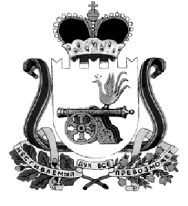 АДМИНИСТРАЦИЯ МУНИЦИПАЛЬНОГО ОБРАЗОВАНИЯ“КАРДЫМОВСКИЙ  РАЙОН” СМОЛЕНСКОЙ ОБЛАСТИ П О С Т А Н О В Л Е Н И Еот 02.02.2017 № 00056Администрация муниципального образования «Кардымовский район» Смоленской областипостановляет:1. Пункт 5 подраздела 5.1. «Порядок реализации мероприятий программы»  раздела 5 «Механизм реализации программы» муниципальной программы  «Развитие малого и среднего предпринимательства на территории муниципального образования «Кардымовский район» Смоленской области» на 2014-2020 годы, утвержденной  постановлением Администрации муниципального образования «Кардымовский район» Смоленской области от 22.01.2014 №0017, дополнить абзацем следующего содержания:«- отсутствие сведений о субъекте малого и среднего предпринимательства в едином реестре субъектов малого и среднего предпринимательства.»2. Настоящее постановление опубликовать на официальном сайте Администрации муниципального образования «Кардымовский район» Смоленской области в сети «Интернет».3. Контроль исполнения настоящего постановления возложить на заместителя Главы муниципального образования «Кардымовский район» Смоленской области Д.Ю. Григорьева.4. Настоящее постановление вступает в силу со дня его подписания.О внесении изменений в муниципальную программу   «Развитие малого и среднего предпринимательства на территории муниципального образования «Кардымовский район» Смоленской области» на 2014-2020 годыГлава муниципального образования «Кардымовский район» Смоленской областиЕ.В. Беляев